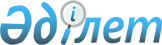 О внесении изменения в решение маслихата района имени Габита Мусрепова от 25 декабря 2017 года № 17-5 "О бюджете Дружбинского сельского округа района имени Габита Мусрепова на 2018-2020 годы"Решение маслихата района имени Габита Мусрепова Северо-Казахстанской области от 11 октября 2018 года № 31-4. Зарегистрировано Департаментом юстиции Северо-Казахстанской области 26 октября 2018 года № 4957
      В соответствии со статьей 109-1 Бюджетного кодекса Республики Казахстан от 4 декабря 2008 года, статьей 6 Закона Республики Казахстан от 23 января 2001 года "О местном государственном управлении и самоуправлении в Республике Казахстан" маслихат района имени Габита Мусрепова Северо-Казахстанской области РЕШИЛ:
      1. Внести в решение маслихата района имени Габита Мусрепова Северо-Казахстанской области от 25 декабря 2017 года № 17-5 "О бюджете Дружбинского сельского округа района имени Габита Мусрепова на 2018-2020 годы" (зарегистрировано в Реестре государственной регистрации нормативных правовых актов под № 4545, опубликовано 31 января 2018 года в Эталонном контрольном банке нормативных правовых актов Республики Казахстан в электронном виде) следующее изменение:
      пункт 1 изложить в следующей редакции:
       "1. Утвердить бюджет Дружбинского сельского округа района имени Габита Мусрепова на 2018-2020 годы согласно приложениям 1, 2 и 3 к настоящему решению соответственно, в том числе на 2018 год в следующих объемах:
      1) доходы – 11 695 тысяч тенге:
      налоговые поступления – 3 985 тысяч тенге;
      неналоговые поступления – 0;
      поступления от продажи основного капитала – 0;
      поступления трансфертов – 7 710 тысяч тенге;
      2) затраты – 11 695 тысяч тенге;
      3) чистое бюджетное кредитование – 0:
      бюджетные кредиты – 0;
      погашение бюджетных кредитов – 0;
      4) сальдо по операциям с финансовыми активами – 0:
      приобретение финансовых активов – 0;
      поступления от продажи финансовых активов государства - 0;
      5) дефицит (профицит) бюджета – 0;
      6) финансирование дефицита (использование профицита) бюджета – 0:
      поступление займов – 0;
      погашение займов – 0;
      используемые остатки бюджетных средств - 0.";
      приложение 1 к указанному решению изложить в новой редакции, согласно приложению к настоящему решению.
      2. Настоящее решение вводится в действие с 1 января 2018 года. Бюджет на 2018 год Дружбинского сельского округа района имени Габита Мусрепова
					© 2012. РГП на ПХВ «Институт законодательства и правовой информации Республики Казахстан» Министерства юстиции Республики Казахстан
				
      Председатель сессии 
маслихата района 
имени Габита Мусрепова 
Северо-Казахстанской области 

 Н. Синдякина

      Секретарь маслихата района 
имени Габита Мусрепова 
Северо-Казахстанской области 

Е. Адильбеков
Приложение к решению районного маслихата от 11 октября 2018 года № 31-4Приложение к решению районного маслихата от 25 декабря 2017 года № 17-5
Категория
Класс
Подкласс
Наименование
Наименование
Сумма (тысяч тенге)
1. Доходы
1. Доходы
11 695
1
Налоговые поступления
Налоговые поступления
3 985
01
Подоходный налог
Подоходный налог
1 192
2
Индивидуальный подоходный налог
Индивидуальный подоходный налог
1 192
04
Налоги на собственность
Налоги на собственность
2 793
1
Налоги на имущество 
Налоги на имущество 
40
3
Земельный налог
Земельный налог
300
4
Налог на транспортные средства 
Налог на транспортные средства 
2 453
2
Неналоговые поступления
Неналоговые поступления
0
3
Поступления от продажи основного капитала
Поступления от продажи основного капитала
0
4
Поступления трансфертов
Поступления трансфертов
7 710
02
Трансферты из вышестоящих органов государственного управления
Трансферты из вышестоящих органов государственного управления
7 710
3
Трансферты из районного (города областного значения) бюджета
Трансферты из районного (города областного значения) бюджета
7 710
Функциональная группа
Функциональная подгруппа
Администратор бюджетных программ
Программа
Наименование
Сумма (тысяч тенге)
2. Затраты
11 695
01
Государственные услуги общего характера
10 698
1
Представительные, исполнительные и другие органы, выполняющие общие функции государственного управления
10 698
124
Аппарат акима города районного значения, села, поселка, сельского округа
10 698
001
Услуги по обеспечению деятельности акима города районного значения, села, поселка, сельского округа
10 698
07
Жилищно-коммунальное хозяйство
185
2
Коммунальное хозяйство
135
124
Аппарат акима города районного значения, села, поселка, сельского округа
135
014
Организация водоснабжения населенных пунктов
135
3
Благоустройство населенных пунктов
50
124
Аппарат акима города районного значения, села, поселка, сельского округа
50
008
Освещение улиц населенных пунктов
50
13
Прочие
812
9
Прочие
812
124
Аппарат акима города районного значения, села, поселка, сельского округа
812
040
Реализация мероприятий для решения вопросов обустройства населенных пунктов в реализацию мер по содействию экономическому развитию регионов в рамках Программы развития регионов до 2020 года
812
3. Чистое бюджетное кредитование
0
Бюджетные кредиты
0
Погашение бюджетных кредитов
0
4. Сальдо по операциям с финансовыми активами
0
Приобретение финансовых активов
0
Поступления от продажи финансовых активов государства
0
5. Дефицит (профицит) бюджета
0
6. Финансирование дефицита (использование профицита) бюджета
0
Поступление займов
0
Погашение займов
0
Используемые остатки бюджетных средств
0